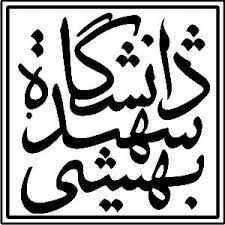 دانشگاه شهید بهشتیپژوهشکده خانواده:پایان نامه کارشناسی ارشد  رشته روان شناسی بالینی – خانواده عنوان:نقش تعدیل کننده‌ی ظرفیت تأملی مادر در رابطه‌ی تجربه‌ی بدرفتاری با دلبستگی و بازنمایی‌های ذهنی از جنیننگارش:سارا پژوم استاد راهنما:دکتر پریسا سادات سید موسویداوران:دکتر علی زاده محمدی دکتر ندا نظربلندتاریخ 10/11/1400 – ساعت 10 الی 12 پژوهشکده خانواده اتاق 507 به صورت حضوری